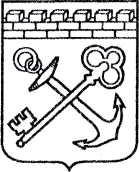 АДМИНИСТРАЦИЯ ЛЕНИНГРАДСКОЙ ОБЛАСТИКОМИТЕТ ЭКОНОМИЧЕСКОГО РАЗВИТИЯ И ИНВЕСТИЦИОННОЙ ДЕЯТЕЛЬНОСТИПРИКАЗ«___»_______20____года  № ____г. Санкт-ПетербургО внесении изменений в Административный регламент по исполнению Комитетом экономического развития и инвестиционной деятельности Ленинградской области государственной функции по осуществлению регионального государственного контроля (надзора) в области розничной продажи алкогольной и спиртосодержащей продукции на территории Ленинградской областиВ соответствии с постановлением Правительства Российской Федерации 
от 9 июня 2020 года № 841 «О признании утратившими силу некоторых актов 
и отдельных положений некоторых актов Правительства Российской Федерации 
и об отмене некоторых актов федеральных органов исполнительной власти, содержащих обязательные требования, соблюдение которых оценивается при проведении мероприятий по контролю при осуществлении государственного контроля (надзора) в области производства и оборота этилового спирта, алкогольной и спиртосодержащей продукции», в целях приведения нормативных правовых актов Комитета экономического развития и инвестиционной деятельности Ленинградской области в соответствие с действующим законодательством, приказываю: внести изменения в Административный регламент по исполнению Комитетом экономического развития и инвестиционной деятельности Ленинградской области государственной функции по осуществлению регионального государственного контроля (надзора) в области розничной продажи алкогольной и спиртосодержащей продукции на территории Ленинградской области, утвержденный приказом Комитета экономического развития и инвестиционной деятельности Ленинградской области от 21 января 2020 года № 1, согласно приложению к настоящему приказу.                                                                            Приложение                                                                                                                                                        к приказу Комитета                                                                                 экономического развития                                                                                     и инвестиционной деятельности                                                                                Ленинградской области                                                                                       от __________ 2020  года № ____Изменения, которые вносятся в Административный регламентпо исполнению Комитетом экономического развития и инвестиционной деятельности Ленинградской области государственной функции по осуществлению регионального государственного контроля (надзора) в области розничной продажи алкогольной и спиртосодержащей продукции на территории Ленинградской области, утвержденный приказом Комитета экономического развития и инвестиционной деятельности Ленинградской области от 21 января 2020 года № 11) в пункте 1.3 исключить из Перечня нормативных правовых актов, непосредственно регулирующих исполнение государственной функции:   постановление Правительства Российской Федерации от 19 июня 2006 года 
№ 380 «Об учете объема производства, оборота и (или) использования этилового спирта, алкогольной и спиртосодержащей продукции, а также учете использования производственных мощностей, объема собранного винограда и винограда, использованного для производства винодельческой продукции»;постановление Правительства Российской Федерации от 9 августа 2012 года № 815 «О представлении деклараций об объеме производства, оборота и (или) использования этилового спирта, алкогольной и спиртосодержащей продукции, 
об использовании производственных мощностей, об объеме собранного винограда 
и использованного для производства винодельческой продукции винограда» (вместе с «Правилами представления деклараций об объеме производства, оборота и (или) использования этилового спирта, алкогольной и спиртосодержащей продукции, 
об использовании производственных мощностей, об объеме собранного винограда 
и использованного для производства винодельческой продукции винограда»);постановление Правительства Российской Федерации от 27 декабря 2012 года № 1425 «Об определении органами государственной власти субъектов Российской Федерации мест массового скопления граждан и мест нахождения источников повышенной опасности, в которых не допускается розничная продажа алкогольной продукции, а также определении органами местного самоуправления границ прилегающих к некоторым организациям и объектам территорий, на которых 
не допускается розничная продажа алкогольной продукции»;приказ Федеральной службы по регулированию алкогольного рынка 
от 19 июня 2015 года № 164 «О форме журнала учета объема розничной продажи алкогольной и спиртосодержащей продукции и порядке его заполнения»;2) пункт 2.1.3 изложить в следующей редакции:«2.1.3. Телефоны Департамента для получения информации, связанной 
с исполнением государственной функции: (812)539-47-20, (812)539-47-25.»;3) абзац второй пункта 3.1.5.2 изложить в следующей редакции:«Максимальный срок согласования проекта распоряжения Комитета 
о проведении плановой проверки и подписания распоряжения Комитета 
о проведении плановой проверки составляет пять рабочих дней.».Заместитель Председателя Правительства Ленинградской области – председатель комитета Д.Ялов     